CubaCubaCubaCubaJanuary 2028January 2028January 2028January 2028SundayMondayTuesdayWednesdayThursdayFridaySaturday1Triumph of the Revolution2345678Victory of Armed Forces Day910111213141516171819202122232425262728293031NOTES: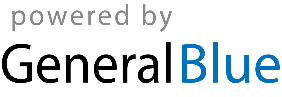 